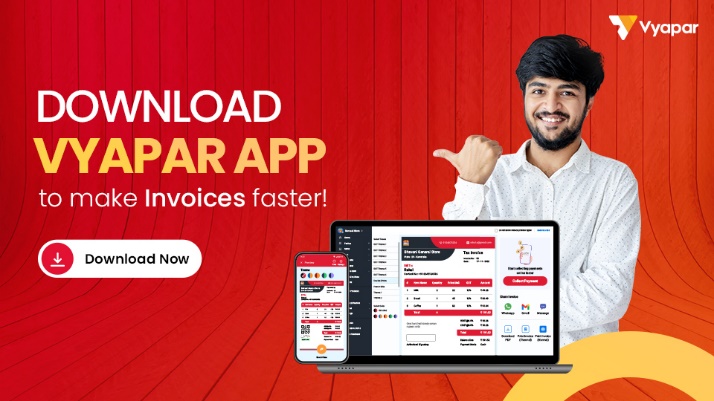 LOGOInvoiceInvoiceInvoiceLOGOClinic Name: Clinic Name: Clinic Name: LOGOAddress:Address:Address:LOGOLOGOPhone No.:Phone No.:Phone No.:LOGOEmail ID:Email ID:Email ID:Patient Details: Patient Details: Patient Details: Patient Details: Name:Name:Patient Gender:Address:Address:Patient Age:Invoice No:Phone No.:Phone No.:Date:Email ID:Email ID:Next Consultancy:Doctor Details:Doctor Details:Doctor Details:Doctor Details:Doctor Name:Doctor Name:Doctor Name:Doctor Name:Under the Consult of _______________________________ (Dr. Name)Under the Consult of _______________________________ (Dr. Name)Under the Consult of _______________________________ (Dr. Name)Under the Consult of _______________________________ (Dr. Name)Patient Observation:Patient Observation:Patient Observation:Patient Observation:DescriptionQuantityPrice / RateAmountDental Item 0110100010000Dental Item 0210100010000Dental Item 0310100010000Dental Item 0410100010000Dental Item 0510100010000Dental Item 0610100010000Total6060000Total Amount in Words:Total Amount in Words:Sub Total:60000Discount:5000Tax Rate:18%Payment Info:Payment Info:CGST:4950Account No.:SGST:4950Account Name:Total Amount:64900Bank Name:IFSC/Bank Code:UPI ID:Terms and Conditions:Terms and Conditions:Clinic Seal & SignatureClinic Seal & Signature